НОВОКУЗНЕЦКИЙ ГОРОДСКОЙ СОВЕТ НАРОДНЫХ ДЕПУТАТОВ РЕШЕНИЕО внесении изменений в решение Новокузнецкого городского Совета народных депутатов от 27.04.2011 №4/52 «Об утверждении Положения об Управлении дорожно-коммунального хозяйства и благоустройства администрации города Новокузнецка»ПринятоНовокузнецким городским Советом народных депутатов«25» мая 2017 годаВ целях разграничения полномочий между органами администрации города Новокузнецка в области обеспечения безопасности гидротехнических сооружений, находящихся в муниципальной собственности Новокузнецкого городского округа, на основании статьи 41 Федерального закона от 06.10.2003 №131-ФЗ «Об общих принципах организации местного самоуправления в Российской Федерации», руководствуясь статьями 28, 33 и 44 Устава Новокузнецкого городского округа, Новокузнецкий городской Совет народных депутатовРЕШИЛ:1. Внести в приложение «Положение об Управлении дорожно-коммунального хозяйства и благоустройства администрации города Новокузнецка», утвержденное решением Новокузнецкого городского Совета народных депутатов от 27.04.2011 №4/52 «Об утверждении Положения об Управлении дорожно-коммунального хозяйства и благоустройства администрации города Новокузнецка», следующие изменения:1.1. В пункте 2.2:1) в подпункте 1 слова «элементов обустройства автомобильных дорог (учитываемых на балансе Управления)» заменить словами «дорожных сооружений, являющихся их технологическими частями, учитываемых на балансе Управления,» и слова «организации капитального ремонта, ремонта и содержания инженерных и гидротехнических сооружений, расположенных в границах Новокузнецкого городского округа, учитываемых на балансе Управления;» исключить;2) подпункт 3 изложить в следующей редакции:«3) осуществление контроля за обеспечением сохранности автомобильных дорог общего пользования местного значения и дорожных сооружений, являющихся их технологическими частями, объектов благоустройства и коммунально-бытового назначения городского округа, в том числе общественных бань, общественных туалетов, подземных пешеходных переходов, парков, скверов и других, находящихся на балансе Управления;»;1.2. В пункте 3.1:1) в подпункте 1 слова «инженерных сооружений,» исключить;2) в подпункте 2 слова «элементов обустройства автомобильных дорог» заменить словами «дорожных сооружений, являющихся их технологическими частями,» и слова «капитального ремонта, ремонта и содержания инженерных и гидротехнических сооружений, расположенных в границах городского округа и учитываемых на балансе Управления;» исключить;3) в подпункте 14 слово «дамбы,» исключить;4) в подпункте 35 слова «а также по развитию сети сооружений инженерной защиты,» исключить.2. Настоящее решение вступает в силу со дня, следующего за днем его официального опубликования.3. Контроль за исполнением настоящего решения возложить на администрацию города Новокузнецка и комитет по вопросам местного самоуправления и правопорядка Новокузнецкого городского Совета народных депутатов.Председатель Новокузнецкого городского Совета народных депутатов                                                                     О.А. МасюковГлава города Новокузнецка                                                                                           С.Н. Кузнецовг. Новокузнецк«25» мая 2017 года№ 6/45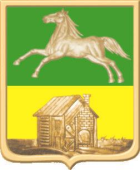 